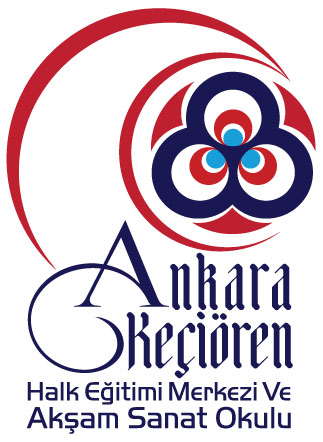         KEÇİÖREN HALK EĞİTİMİ MERKEZİ MÜDÜRLÜĞÜNEKurumunuzdan yapılacak olan  I.Kademe Okuma Yazma Sınavına katılıp Okur Yazarlık Belgesi almak istiyorum.Gereğinin yapılmasını arz ederim.…./…./2023Adı SoyadıİmzasıAdres: …………………………………………………………………………………………………………Telefon: